Unit 8 Lesson 21: Compose and Decompose Numbers 11–19WU Which One Doesn’t Belong: Numbers 11–20 (Warm up)Student Task StatementWhich one doesn’t belong?A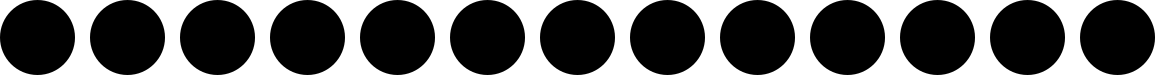 B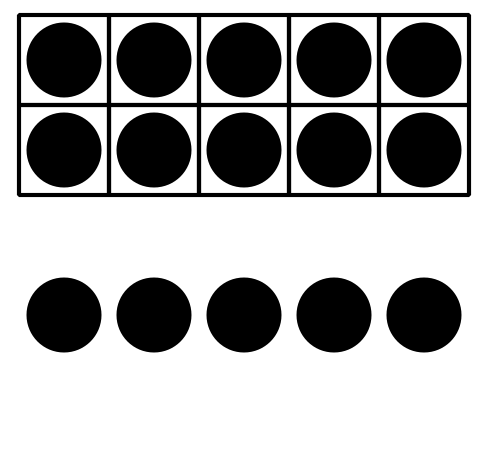 C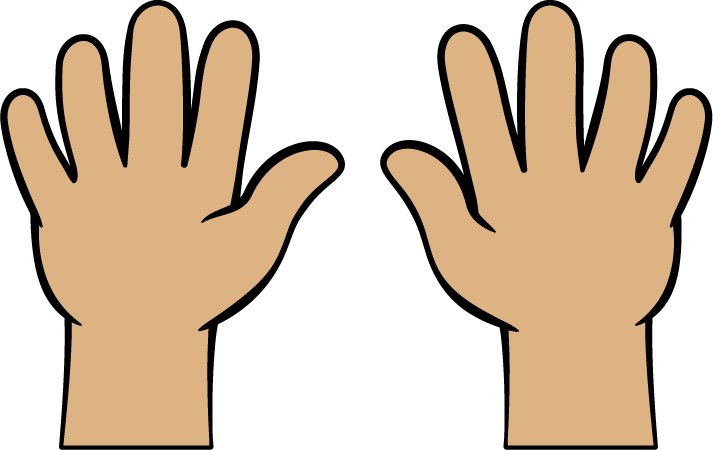 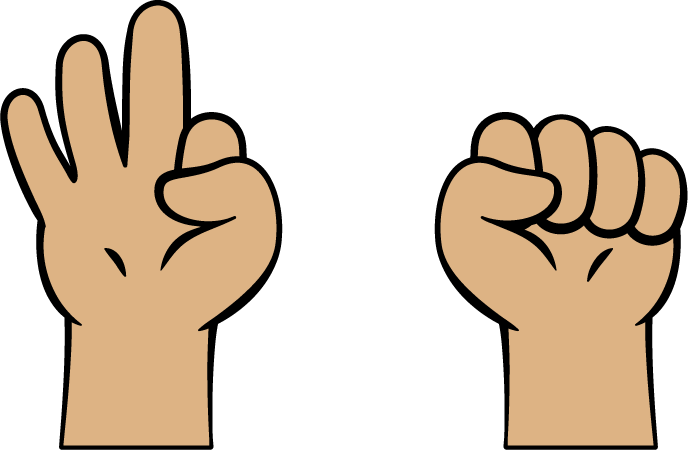 D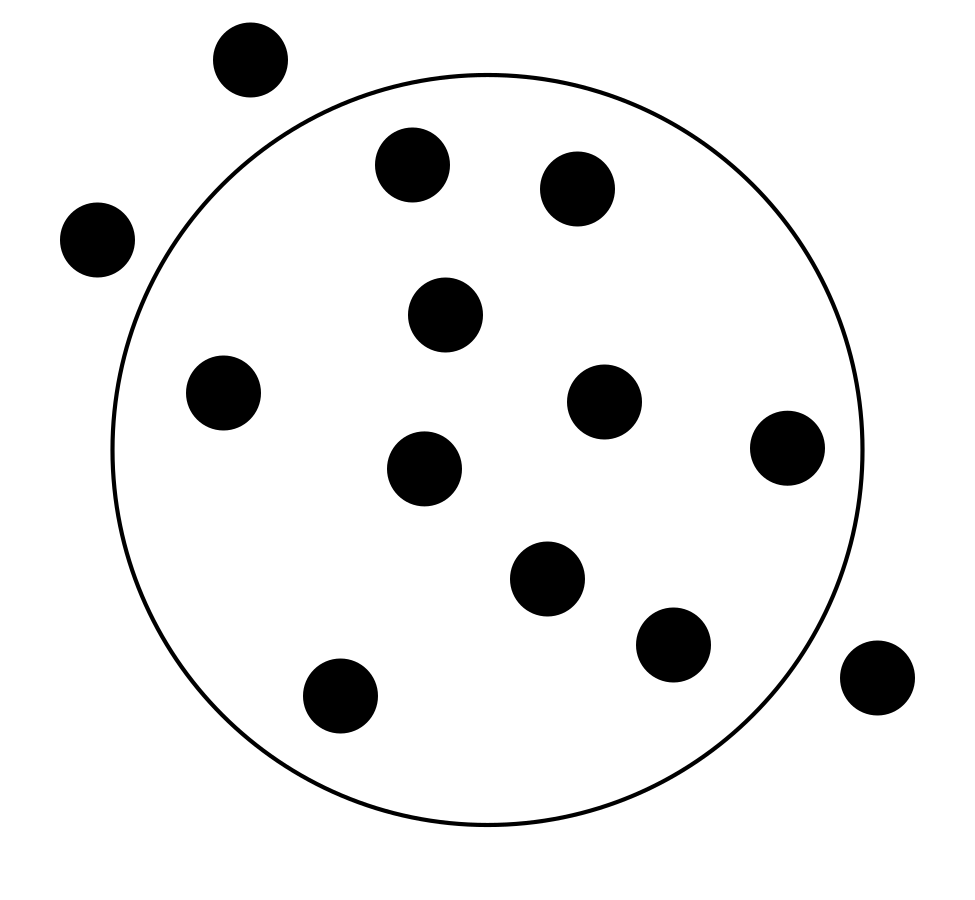 1 Where Will They Sit?Student Task Statement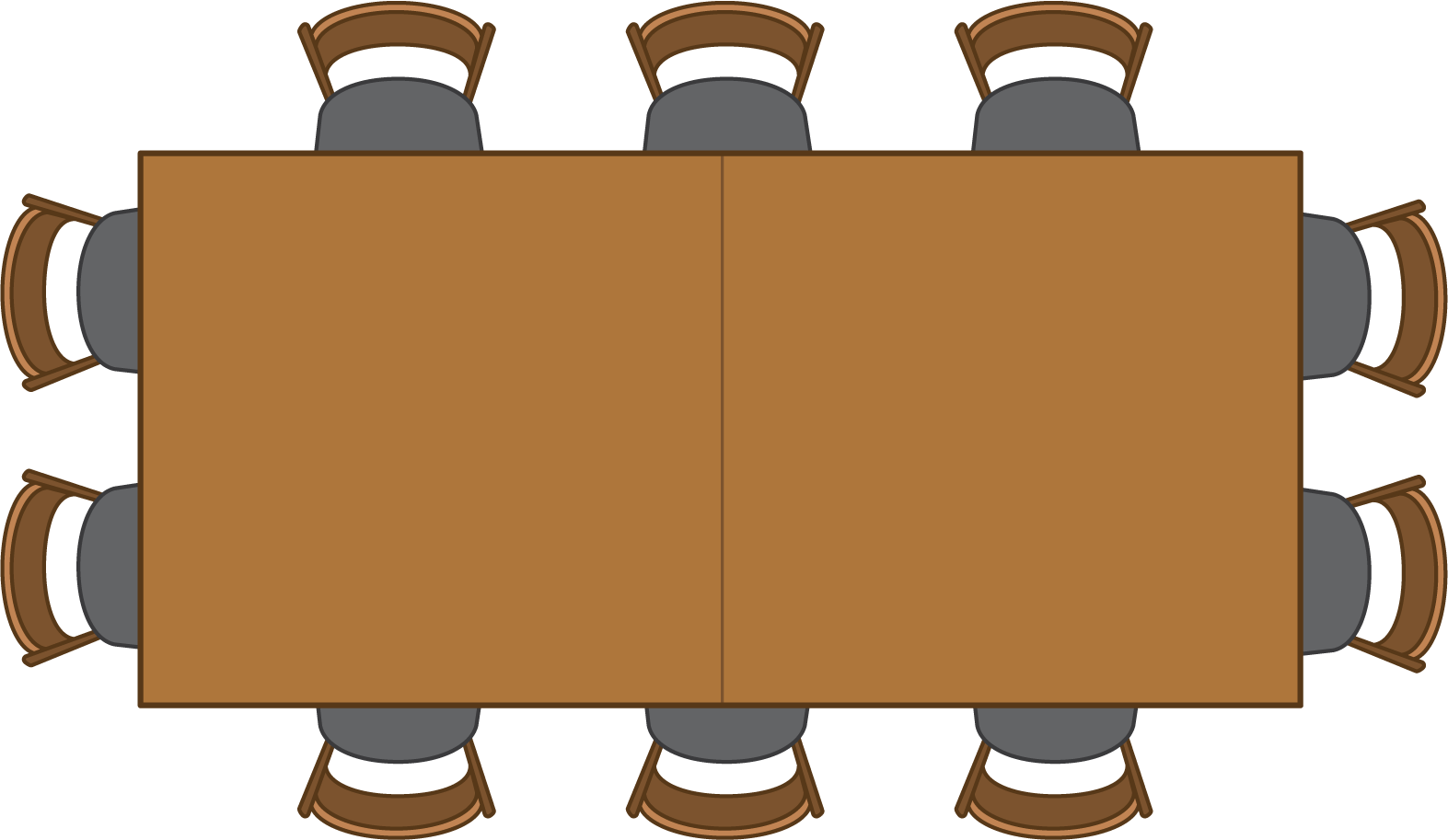 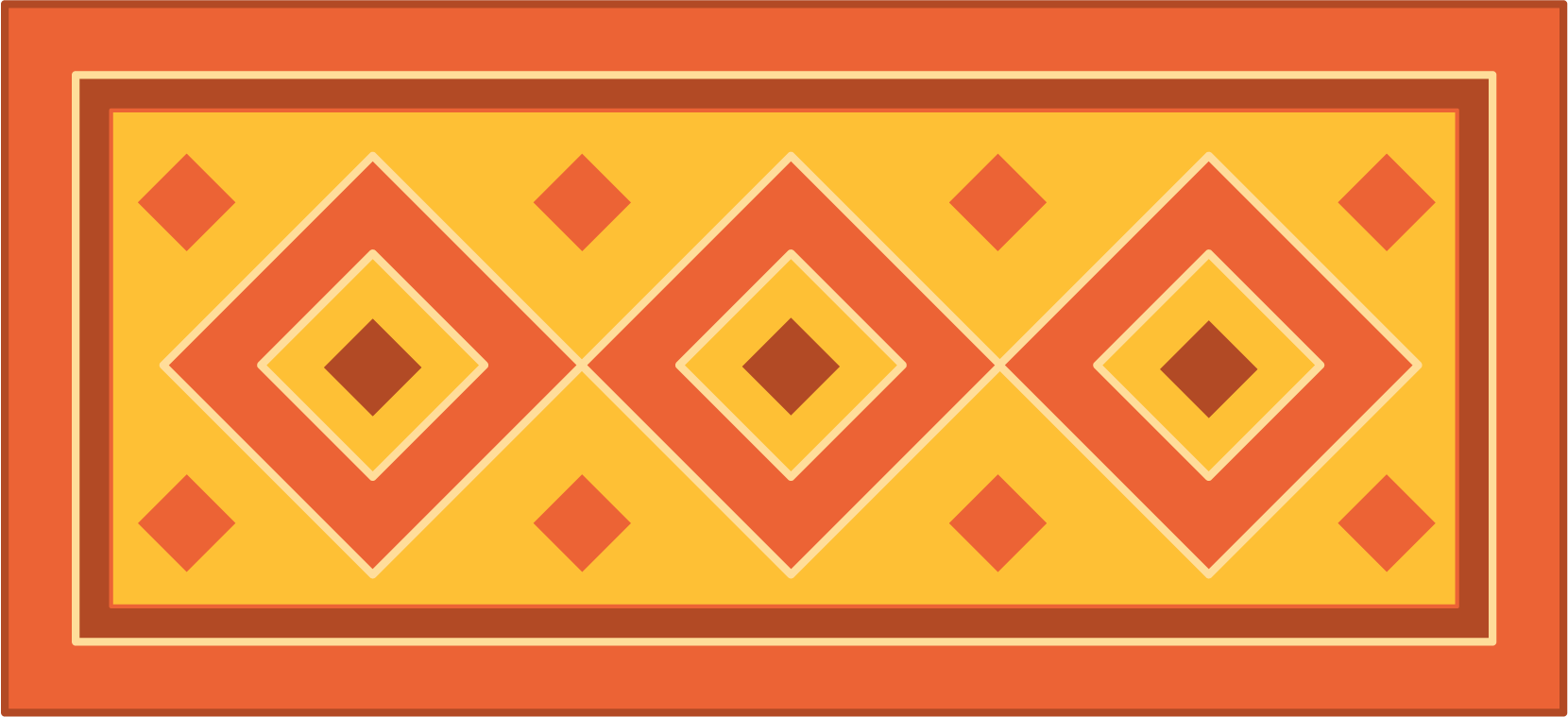 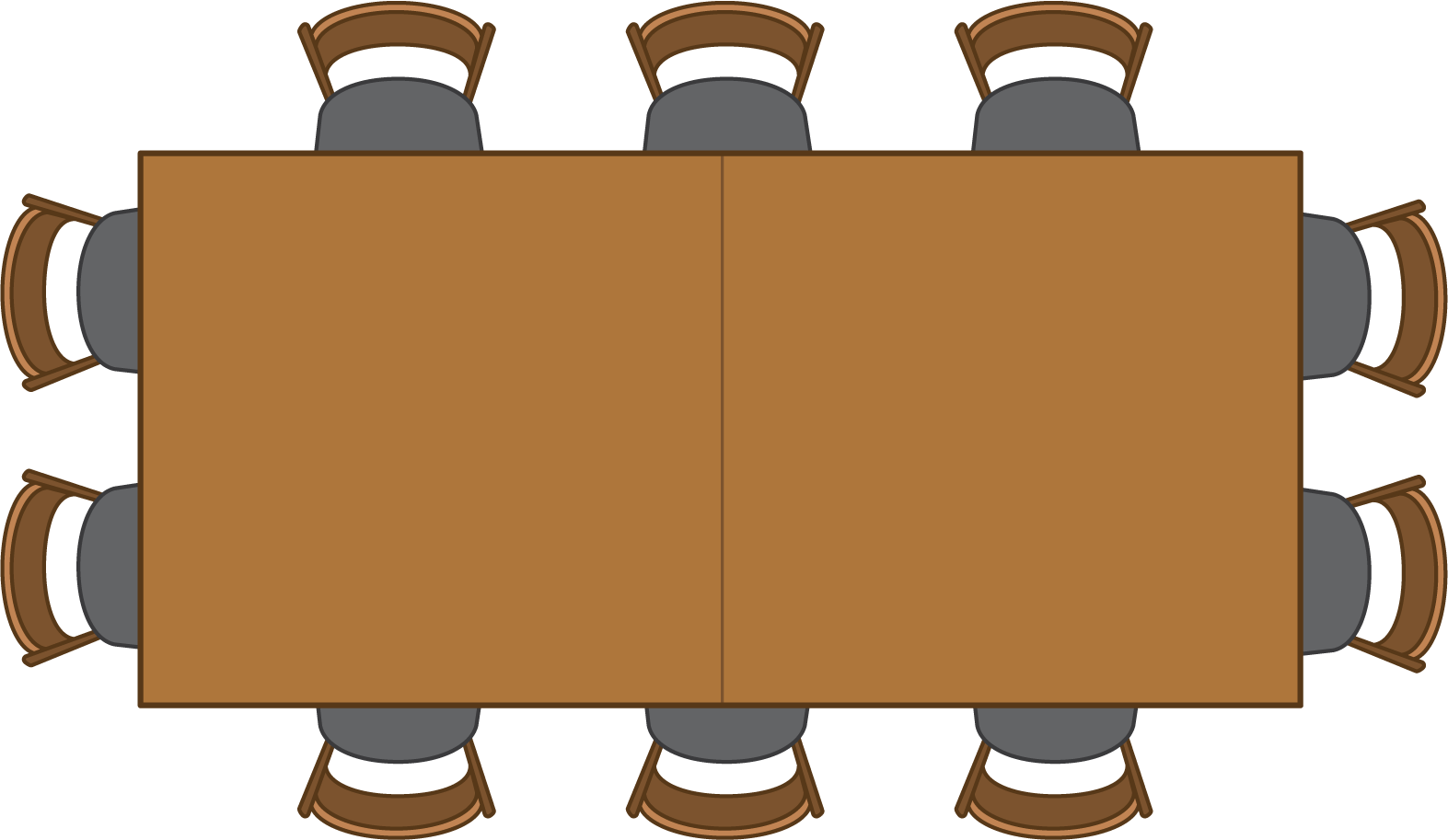 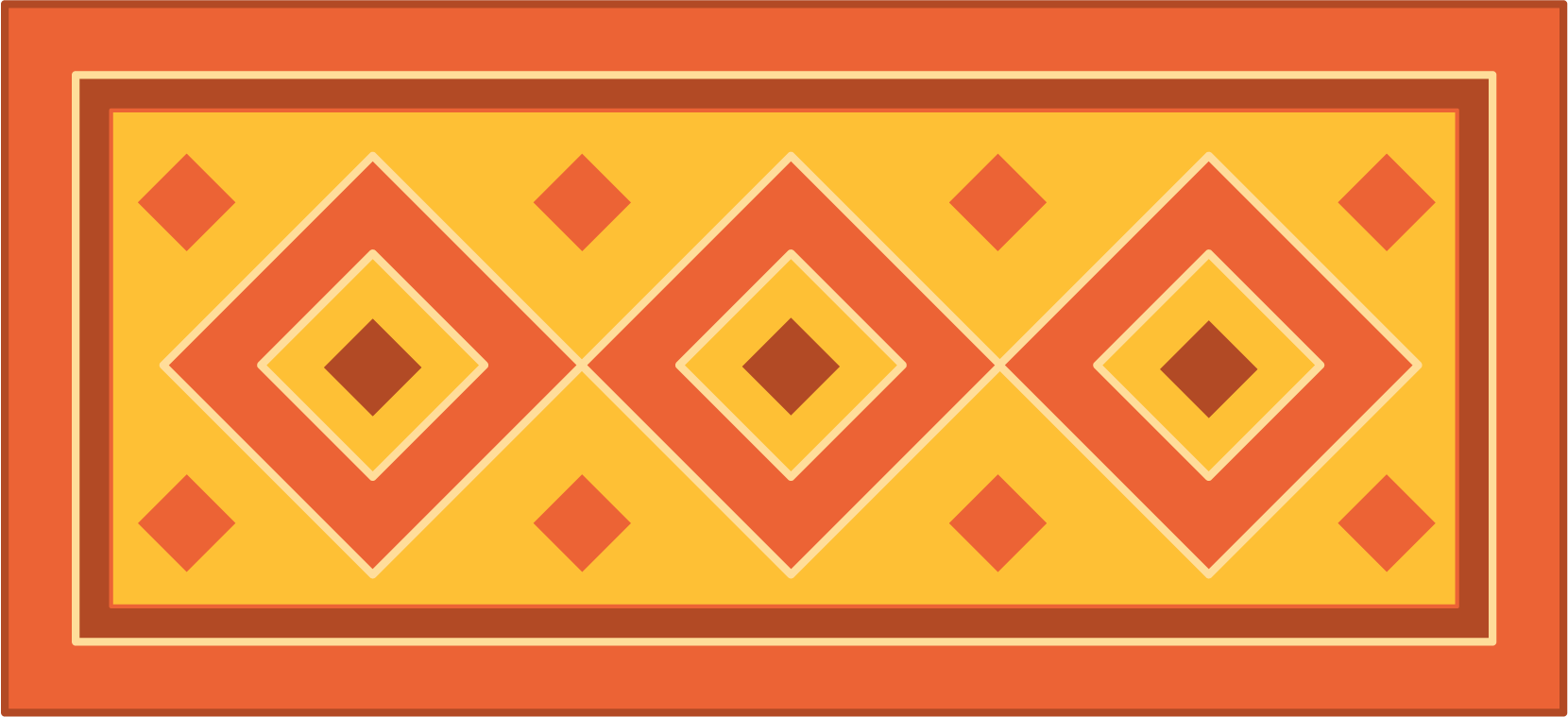 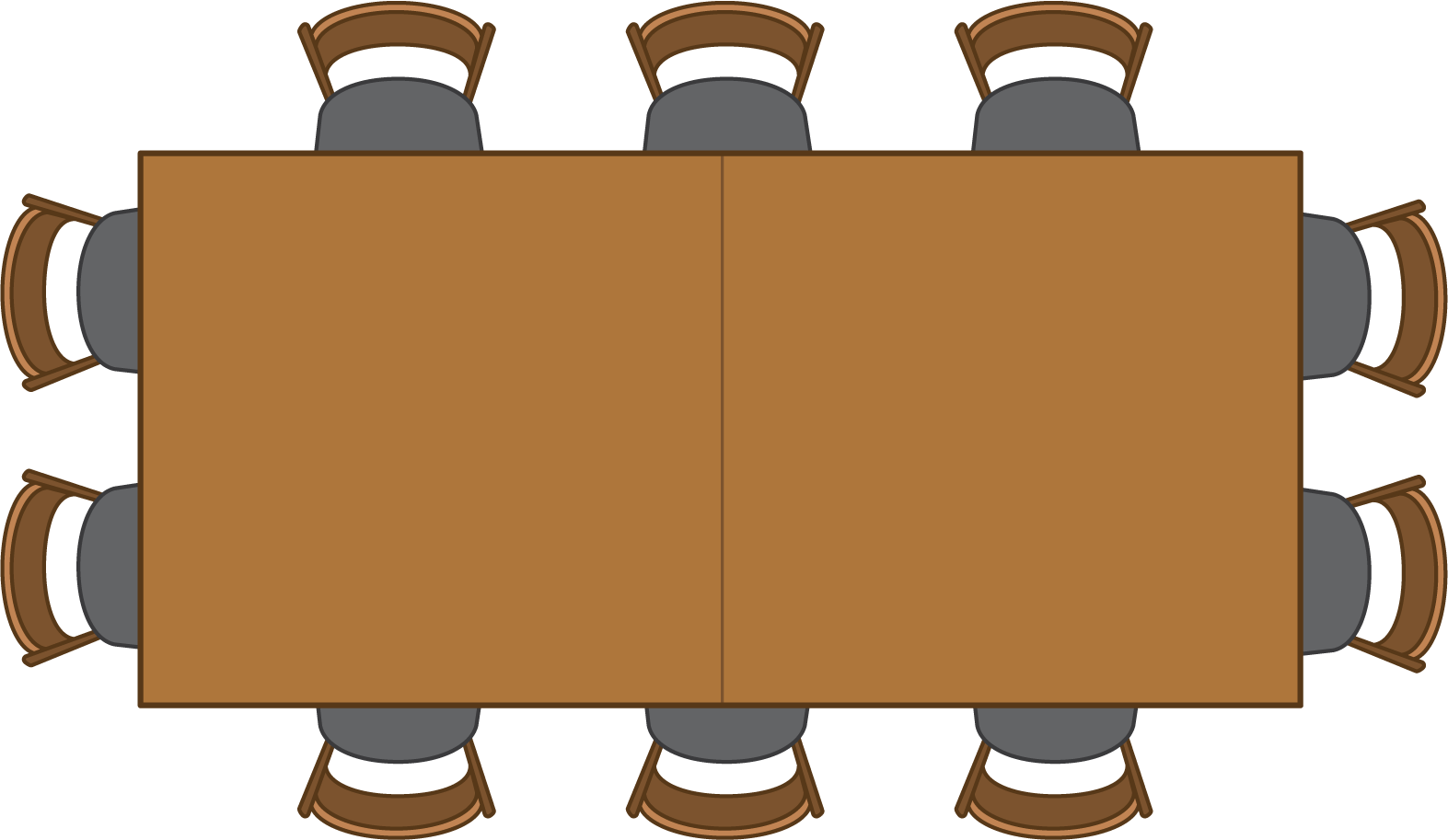 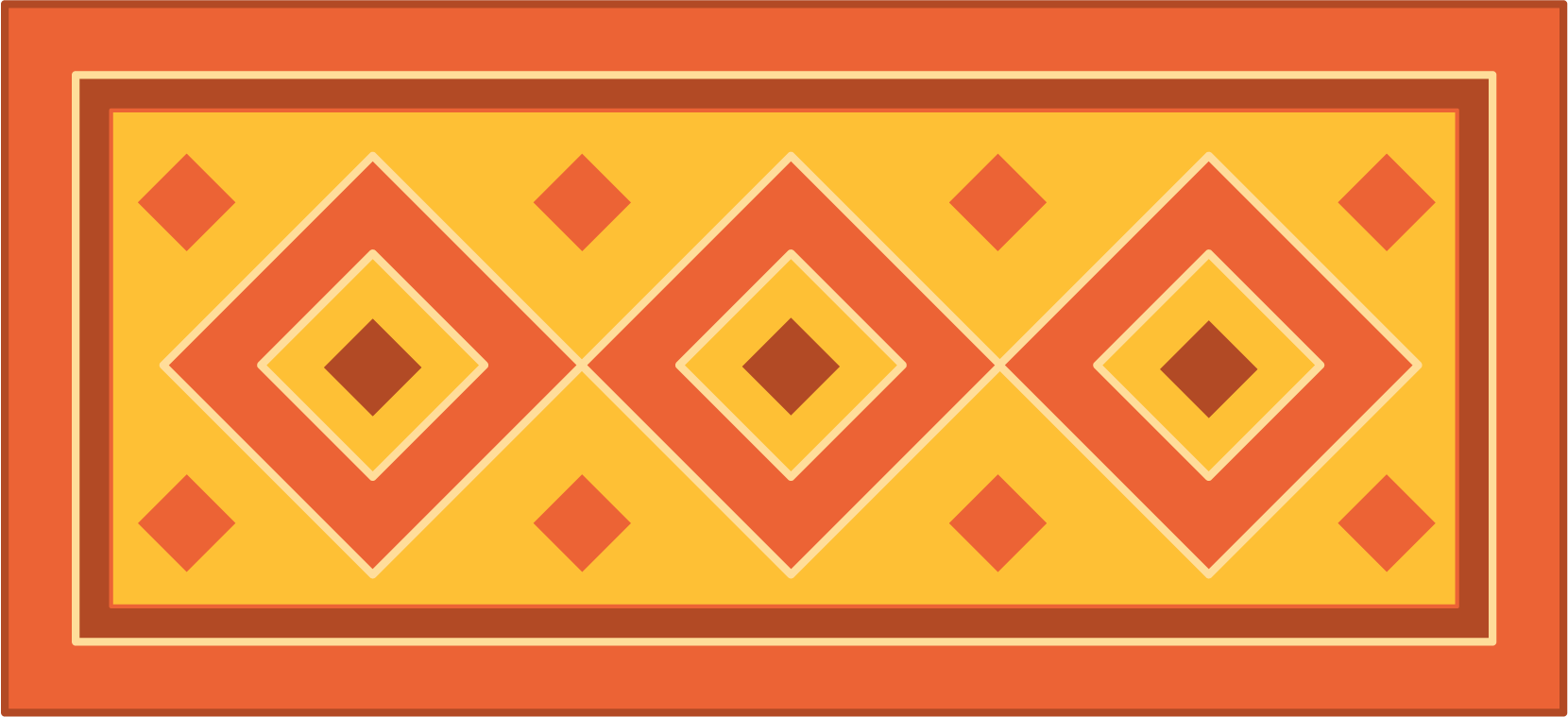 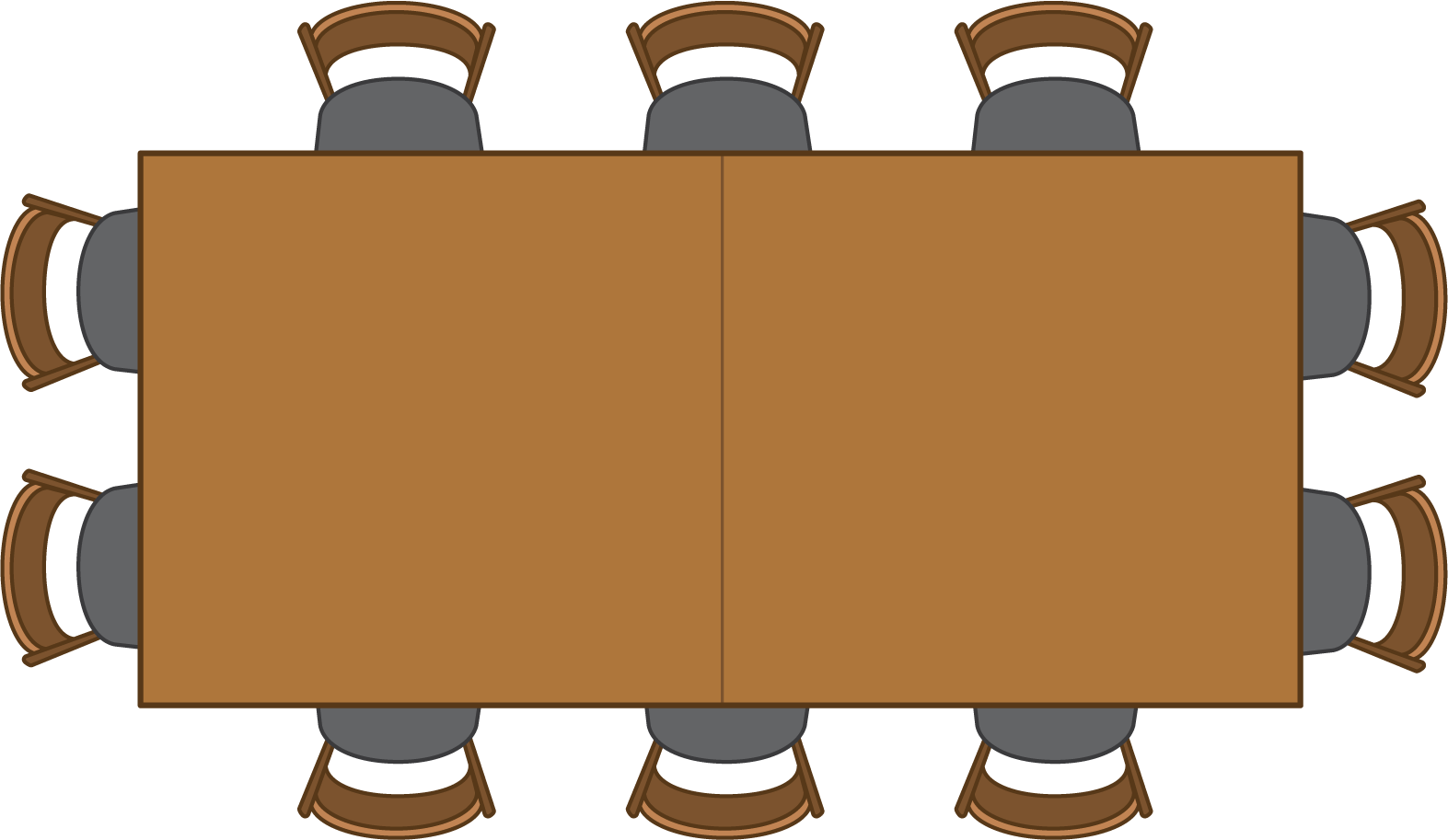 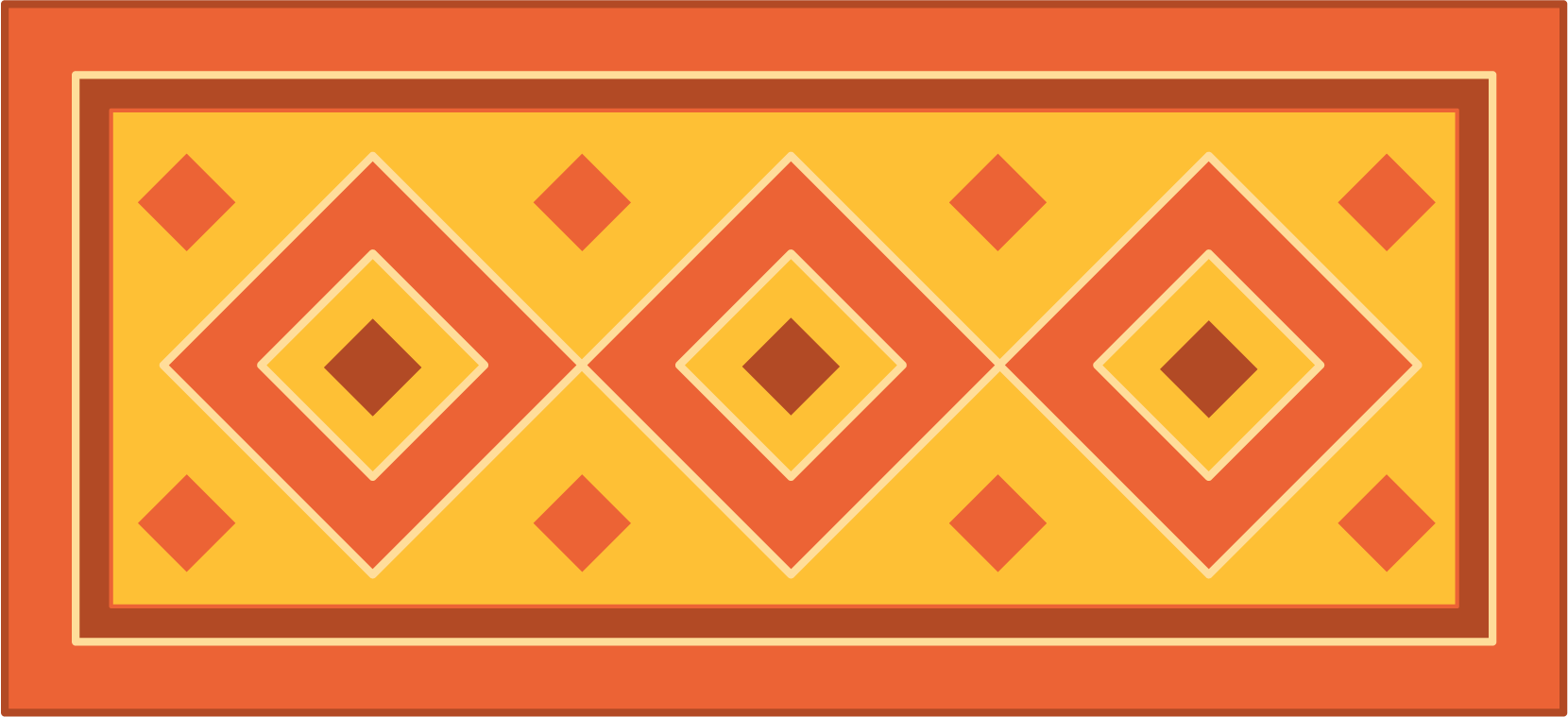 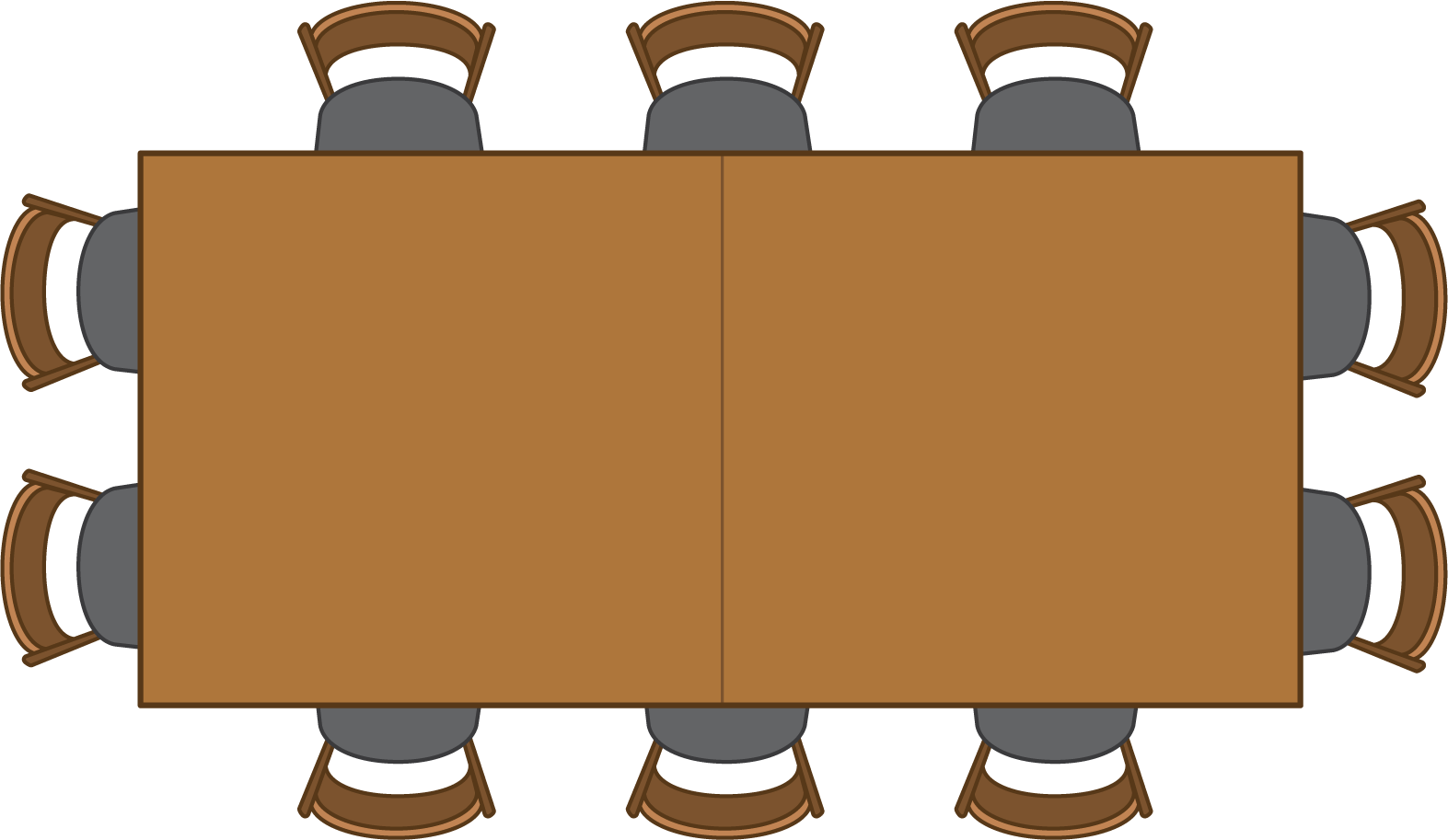 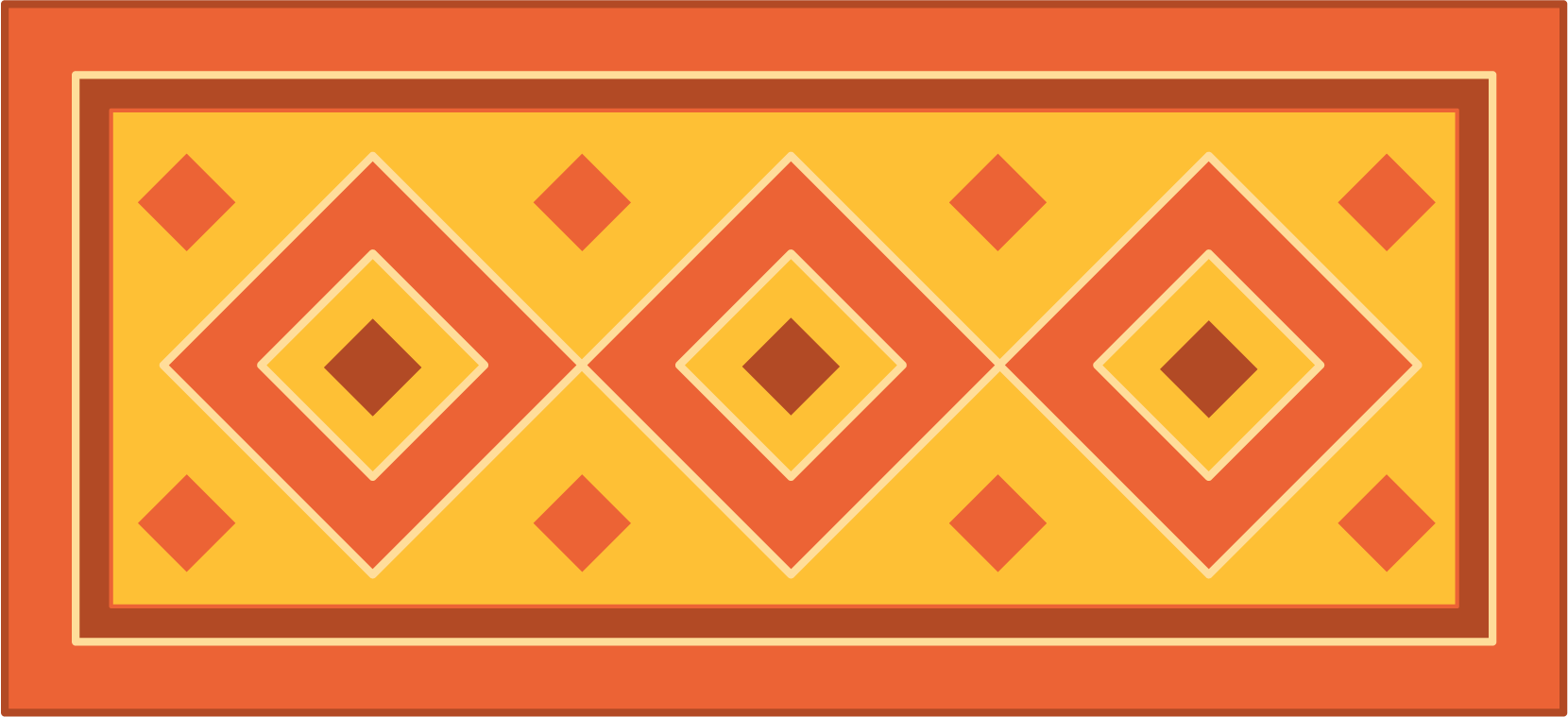 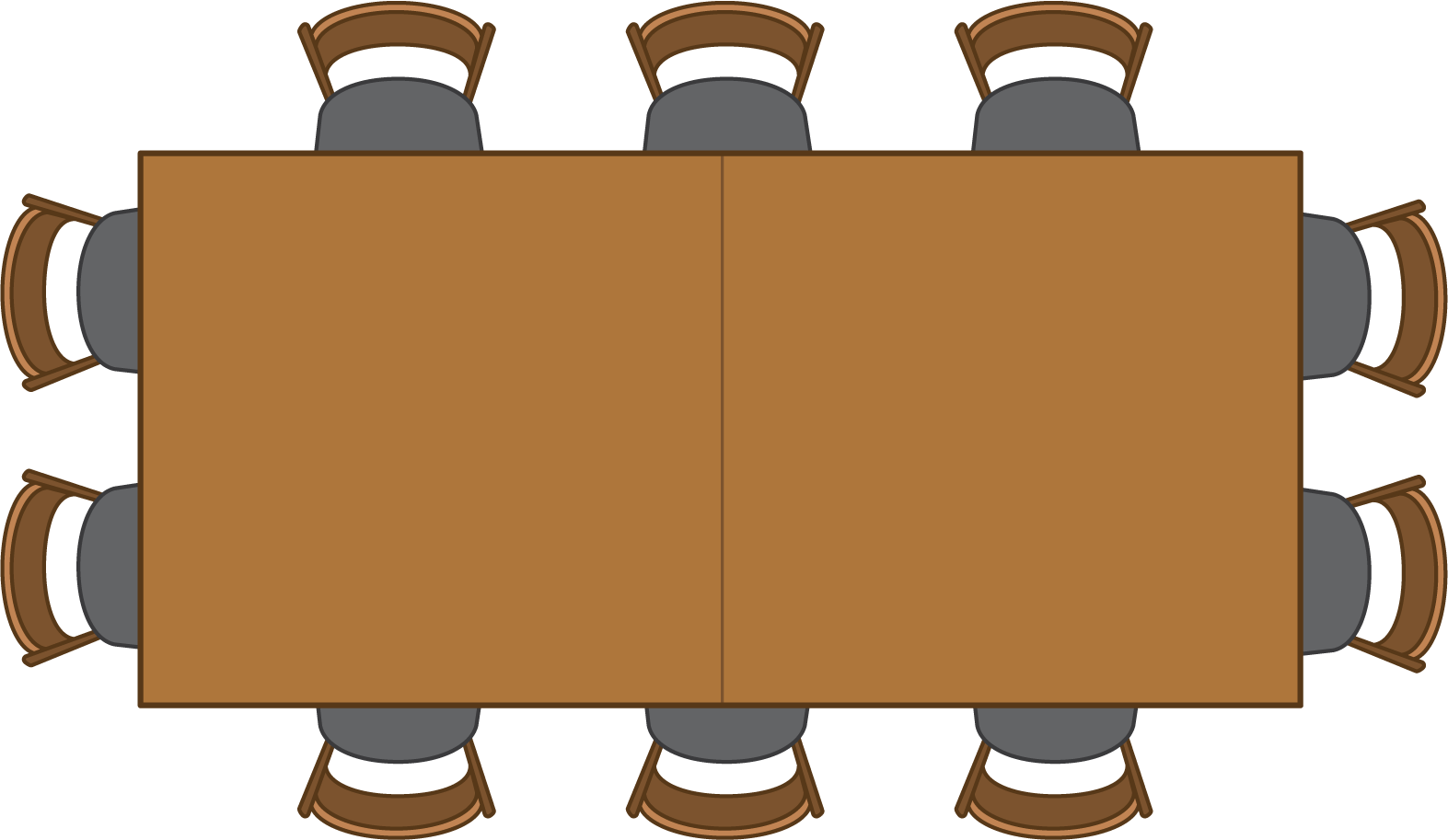 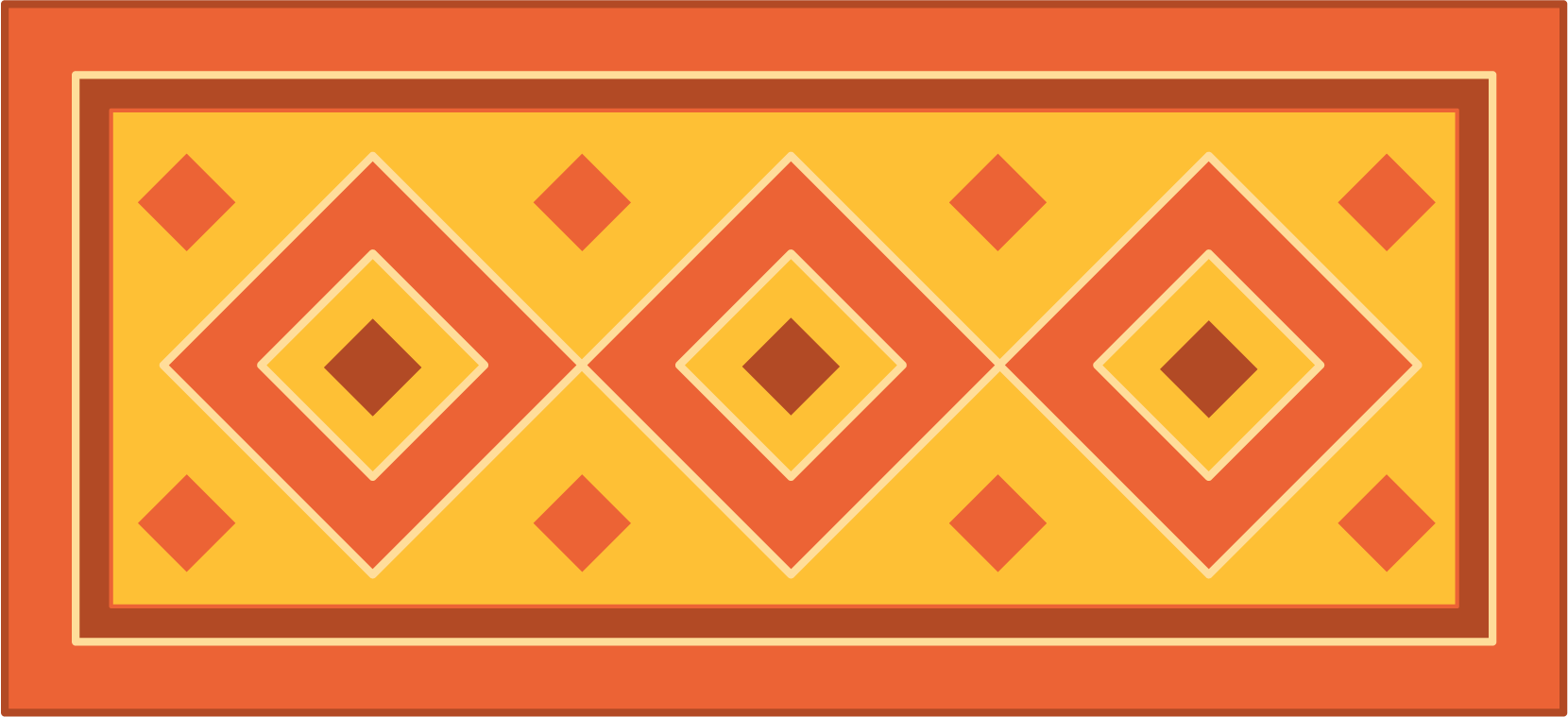 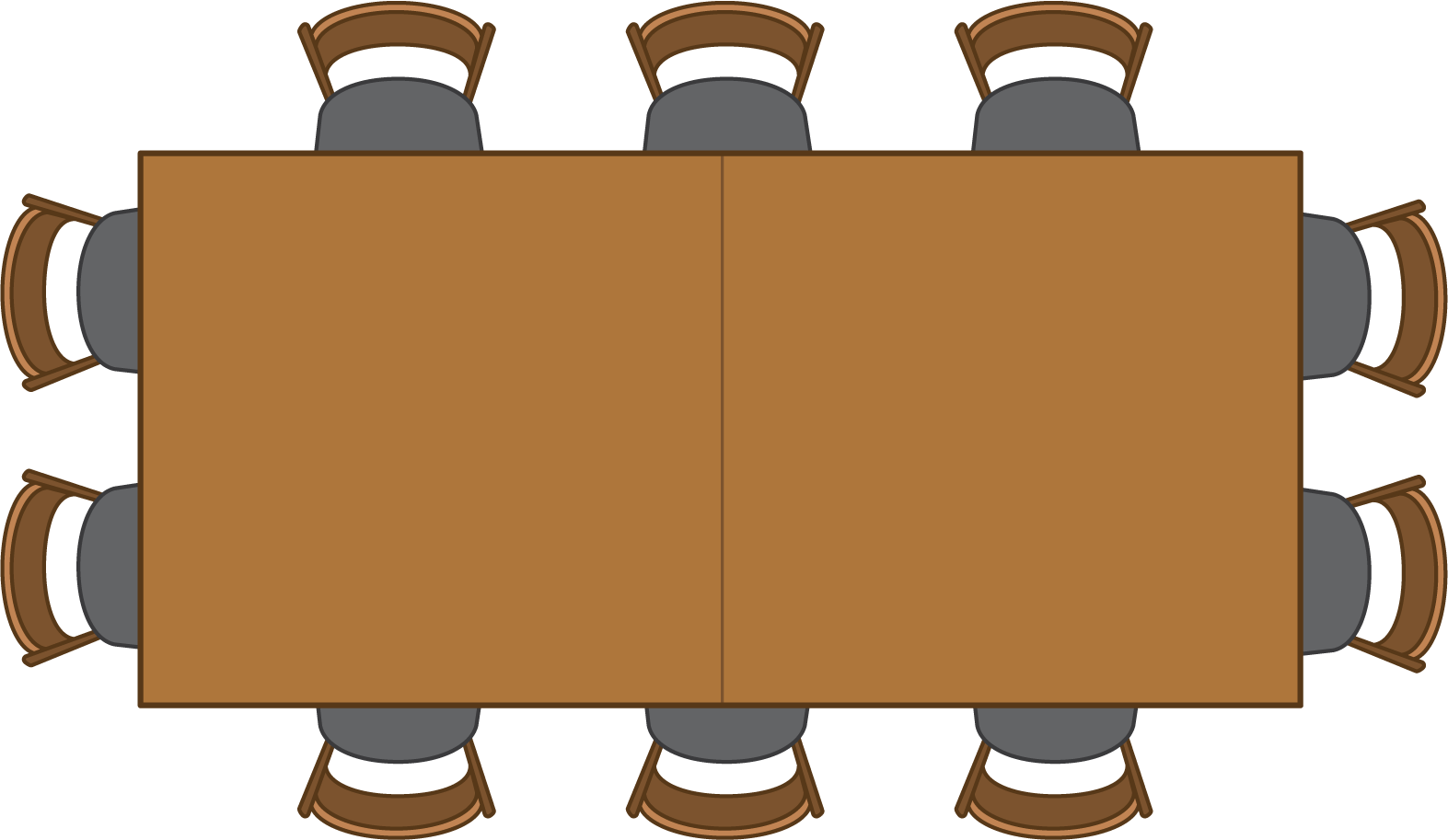 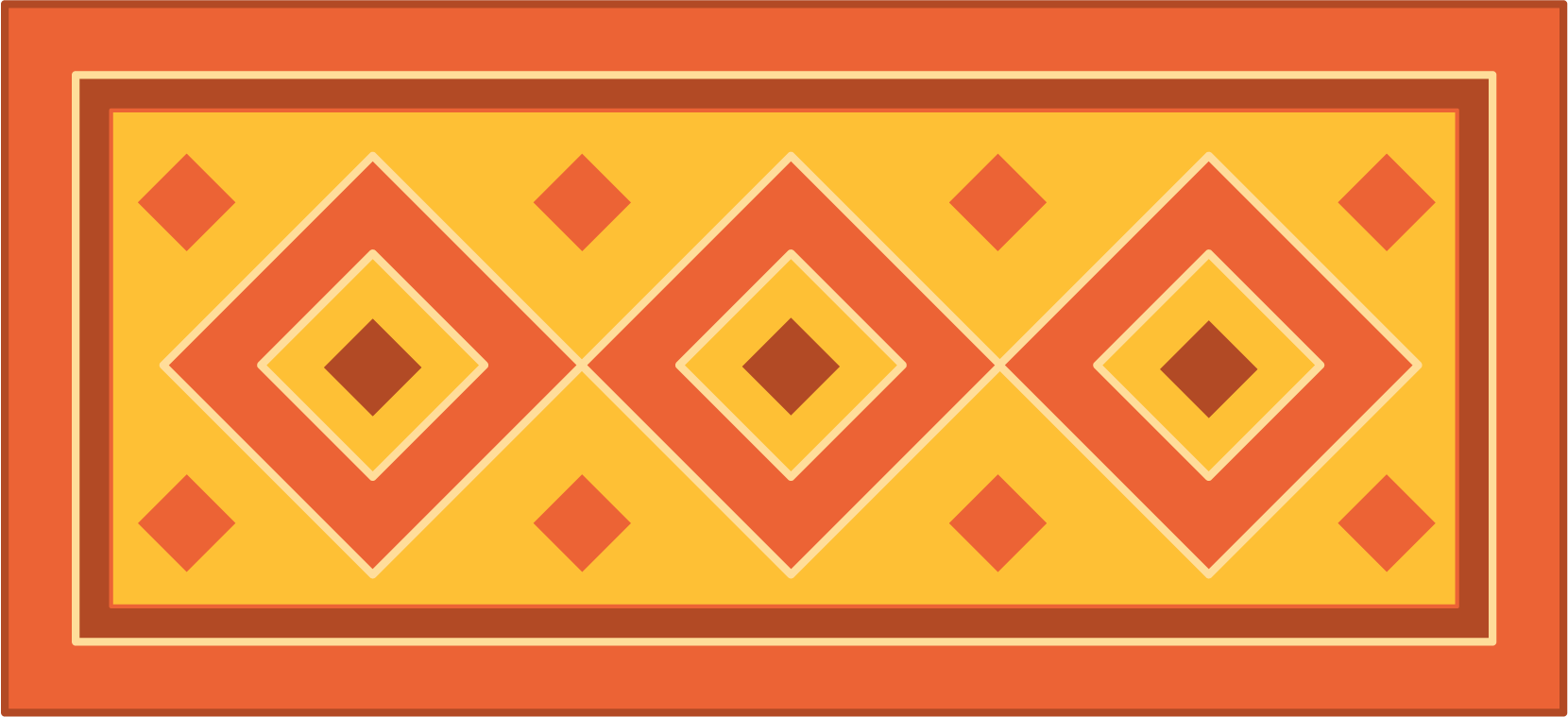 2 Finish the Equations (Optional)Student Task Statement3 Centers: Choice TimeStudent Task StatementChoose a center.Shake and Spill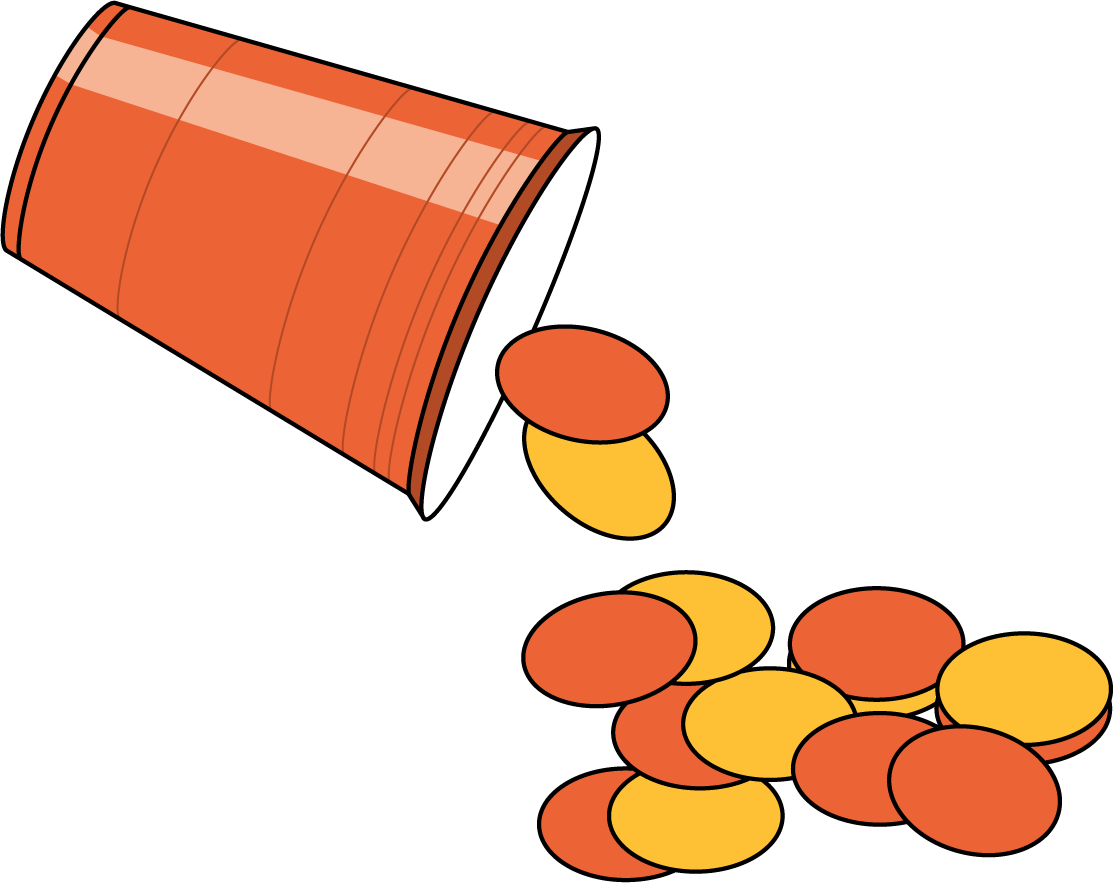 Number Race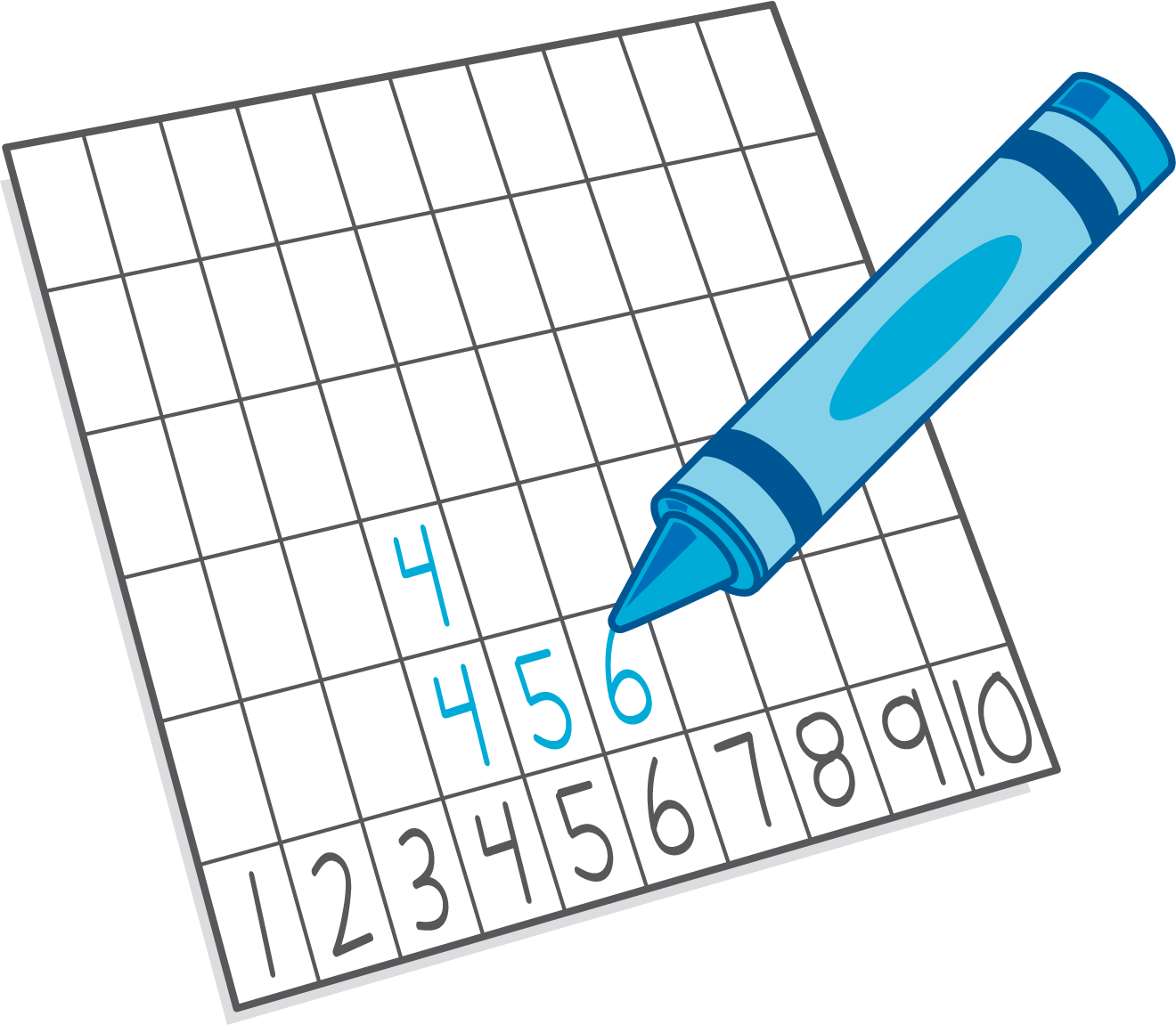 Grab and Count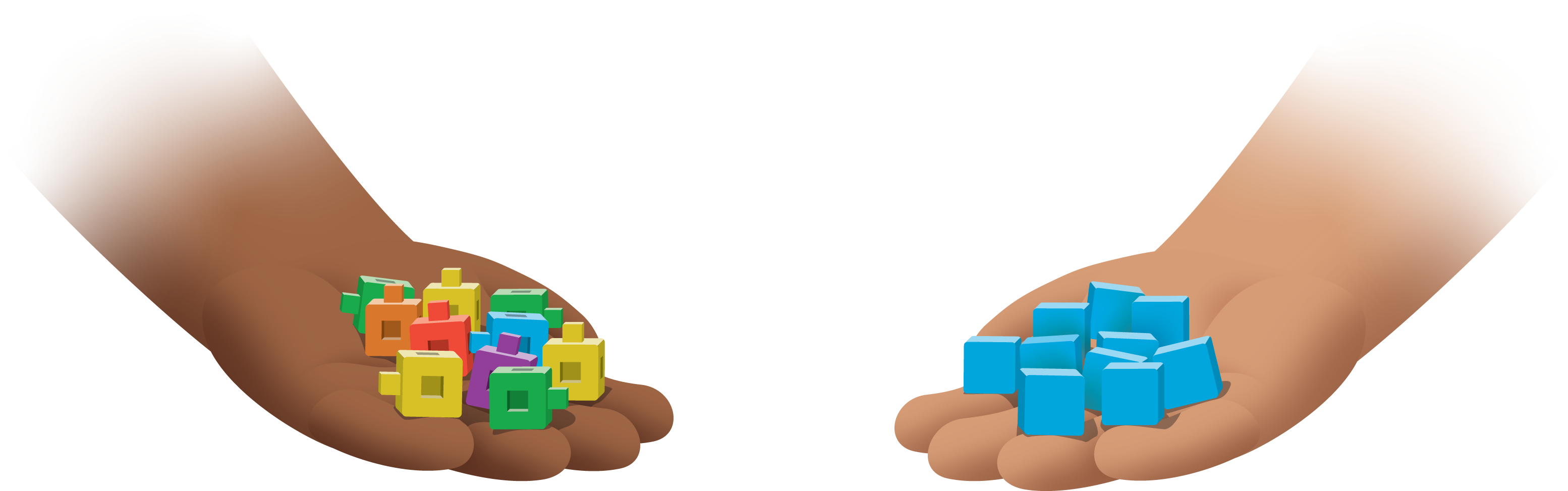 What's Behind My Back?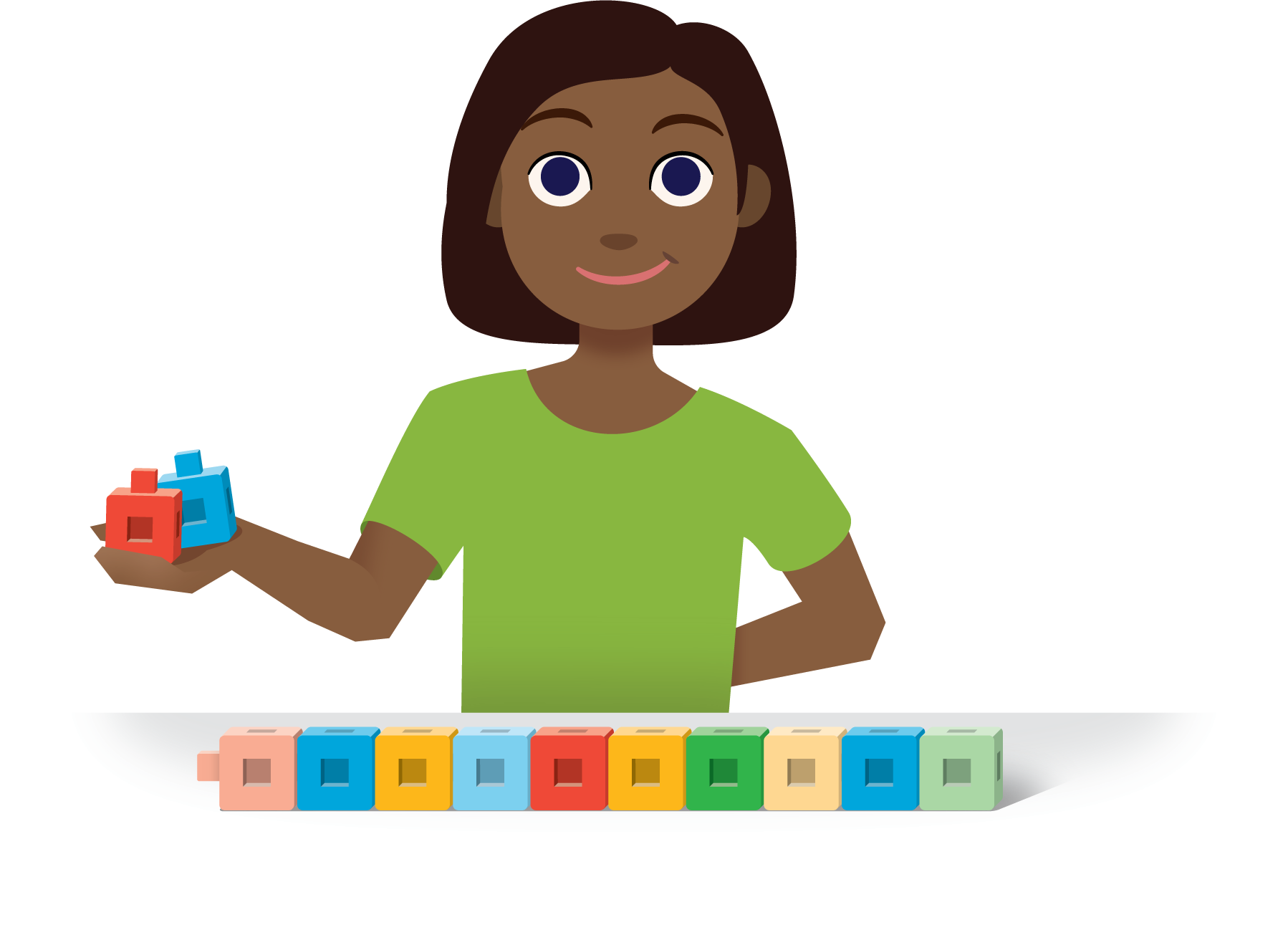 Pattern Blocks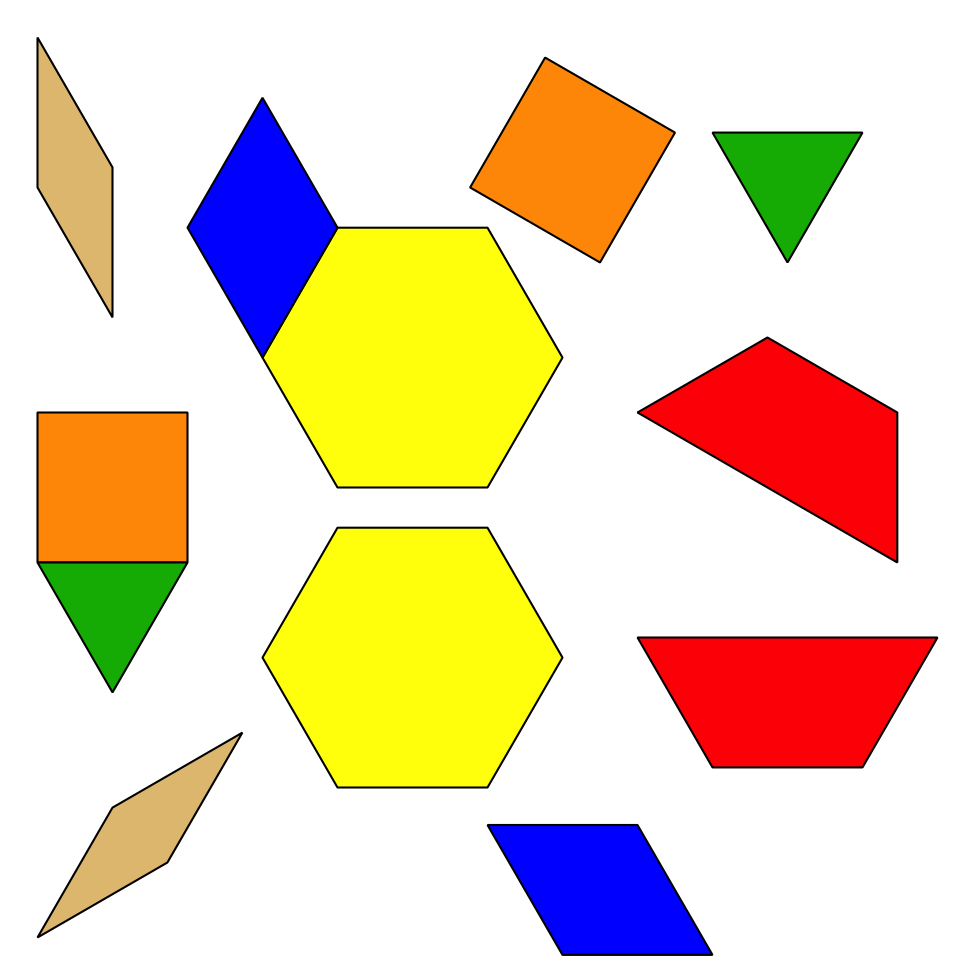 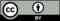 © CC BY 2021 Illustrative Mathematics®